Муниципальное казённое общеобразовательное учреждение«Чуноярская средняя школа № 13»Богучанского района Красноярского краяс. Чунояр, ул. Партизанская, д. 33РАБОЧАЯ ПРОГРАММАПО РУССКОМУ ЯЗЫКУ 6 А КЛАССРазработчик программы:                                                                             Иванова Алена Васильевна 	 Высшая квалификационная категория                                                                       2023 -2024 учебный год Нормативные документы для пояснительной записки рабочей программы по учебному предмету(курсу, модулю, программы внеурочной деятельности)Федеральный закон от 29 декабря 2012 года №273-ФЗ «Об образовании в Российской Федерации».Постановление государственного санитарного врача РФ от 28.09.2020№ 28 «Об утверждении санитарных правил СП 2.4.3648-20 «Санитарно- эпидемиологические требования к организациям воспитания и обучения, отдыха и оздоровления детей и молодежи».Постановление государственного санитарного врача РФ от 28.01.2021№ 2 «Санитарные правила и нормативы СанПиН 1.2.3685-21 «Гигиенические нормативы и требования к обеспечению безопасности и (или) безвредности для человека факторов среды обитания».Приказ Министерства просвещения Российской Федерации от 21.05.2021 №287 «Об утверждении федерального государственного образовательного стандарта основного общего образования».Приказ Министерства просвещения Российской Федерации от 18 мая 2023 г. № 370 «Об утверждении федеральной образовательной программы основного общего образования».Примерная программа воспитания (одобрена решением федерального учебно-методического объединения по общему образованию (протокол от 23.06.2022 №3/22).Устав МБОУ «Средняя школа №12».Основная образовательная программа МБОУ «СШ №12» ООО.Программа воспитания МБОУ «Средняя школа №12».Программа развития МБОУ «СШ №12» «Современная школа – школа новых компетенций и новых возможностей» на 2021-2025 годы.Положение МБОУ «Средняя школа № 12» Положение о разработке и утверждении рабочих программ учебных предметов, курсов, дисциплин (модулей) в МБОУ «СШ №12».ПОЯСНИТЕЛЬНАЯ ЗАПИСКАПрограмма по русскому языку на уровне основного общего образования подготовлена на основе ФГОС ООО, ФОП ООО, Концепции преподавания русского языка и литературы в Российской Федерации (утверждена распоряжением Правительства Российской Федерации от 9 апреля 2016 г № 637-р), федеральной рабочей программы воспитания, с учётом распределённых по классам проверяемых требований к результатам освоения основной образовательной программы основного общего образования.Пояснительная записка отражает общие цели и задачи изучения русского языка, место в структуре учебного плана, а также подходы к отбору содержания и определению планируемых результатов.Содержание обучения раскрывает содержательные линии, которые предлагаются для обязательного изучения в каждом классе на уровне основного общего образования.Планируемые результаты освоения программы по русскому языку включают личностные, метапредметные результаты за весь период обучения на уровне основного общего образования, а также предметные достижения обучающегося за каждый год обучения.ОБЩАЯ ХАРАКТЕРИСТИКА УЧЕБНОГО ПРЕДМЕТА  «РУССКИЙ ЯЗЫК»Русский язык – государственный язык Российской Федерации, язык межнационального общения народов России, национальный язык русского народа. Как государственный язык и язык межнационального общения русский язык является средством коммуникации всех народов Российской Федерации, основой их социально-экономической, культурной и духовной консолидации.Высокая функциональная значимость русского языка и выполнение им функций государственного языка и языка межнационального общения важны для каждого жителя России, независимо от места его проживания и этнической принадлежности Знание русского языка и владение им в разных формах его существования и функциональных разновидностях, понимание его стилистических особенностей и выразительных возможностей, умение правильно и эффективно использовать русский язык в различных сферах и ситуациях общения определяют успешность социализации личности и возможности её самореализации в различных жизненно важных для человека областях.Русский язык, выполняя свои базовые функции общения и выражения мысли, обеспечивает межличностное и социальное взаимодействие людей,участвует в формировании сознания, самосознания и мировоззрения личности, является важнейшим средством хранения и передачи информации, культурных традиций, истории русского и других народов России.Обучение русскому языку направлено на совершенствование нравственной и коммуникативной культуры обучающегося, развитие его интеллектуальных и творческих способностей, мышления, памяти и воображения, навыков самостоятельной учебной деятельности, самообразования.Содержание по русскому языку ориентировано также на развитие функциональной грамотности как интегративного умения человека читать, понимать тексты, использовать информацию текстов разных форматов, оценивать её, размышлять о ней, чтобы достигать своих целей, расширять свои знания и возможности, участвовать в социальной жизни.ЦЕЛИ ИЗУЧЕНИЯ УЧЕБНОГО ПРЕДМЕТА «РУССКИЙ ЯЗЫК»Изучение русского языка направлено на достижение следующих целей: осознание     и     проявление     общероссийской     гражданственности,патриотизма, уважения к русскому языку как государственному языку Российской Федерации и языку межнационального общения; проявление сознательного отношения к языку как к общероссийской ценности, форме выражения и хранения духовного богатства русского и других народов России, как к средству общения и получения знаний в разных сферах­человеческой деятельности; проявление уважения к общероссийской и русской культуре, к культуре и языкам всех народов Российской Федерации;овладение русским языком как инструментом личностного развития, инструментом формирования социальных взаимоотношений, инструментом преобразования мира;овладение знаниями о русском языке, его устройстве и закономерностях функционирования, о стилистических ресурсах русского языка; практическое овладение нормами русского литературного языка и речевого этикета; обогащение активного и потенциального словарного запаса и использование в собственной речевой практике разнообразных грамматических средств; совершенствование орфографической и пунктуационной грамотности; воспитание стремления к речевому самосовершенствованию;совершенствование речевой деятельности, коммуникативных умений, обеспечивающих эффективное взаимодействие с окружающими людьми в ситуациях формального и неформального межличностного и межкультурного общения; овладение русским языком как средством получения различной информации, в том числе знаний по разным учебным предметам;совершенствование мыслительной деятельности, развитие универсальных интеллектуальных умений сравнения, анализа, синтеза, абстрагирования, обобщения, классификации, установления определённых закономерностей и правил, конкретизации в процессе изучения русского языка;развитие функциональной грамотности в части формирования умений осуществлять информационный поиск, извлекать и преобразовывать необходимую информацию, интерпретировать, понимать и использовать тексты разных форматов (сплошной, несплошной текст, инфографика и другие); осваивать стратегии и тактик информационно-смысловой переработки текста, способы понимания текста, его назначения, общего смысла, коммуникативного намерения автора; логической структуры, роли языковых средств.МЕСТО УЧЕБНОГО ПРЕДМЕТА «РУССКИЙ ЯЗЫК» В УЧЕБНОМ ПЛАНЕВ соответствии с ФГОС ООО учебный предмет «Русский язык» входит в предметную область «Русский язык и литература» и является обязательным для изучения. Общее число часов, отведенных на изучение русского языка, составляет 714 часов: в 6 классе – 204 часа (6 часов в неделю)СОДЕРЖАНИЕ УЧЕБНОГО ПРЕДМЕТА 6 КЛАССОбщие сведения о языкеРусский язык – государственный язык Российской Федерации и язык межнационального общения.Понятие о литературном языке.Язык и речьМонолог-описание,	монолог-повествование,	монолог-рассуждение; сообщение на лингвистическую тему.Виды диалога: побуждение к действию, обмен мнениями.ТекстСмысловой анализ текста: его композиционных особенностей, микротем и абзацев, способов и средств связи предложений в тексте; использование языковых средств выразительности (в рамках изученного).Информационная переработка текста. План текста (простой, сложный; назывной, вопросный); главная и второстепенная ­информация текста; пересказ текста.Описание как тип речи.Описание внешности человека. Описание помещения.Описание природы. Описание местности. Описание действий.Функциональные разновидности языкаОфициально-деловой	стиль.	Заявление.	Расписка.	Научный	стиль.Словарная статья. Научное сообщение.СИСТЕМА ЯЗЫКАЛексикология. Культура речиЛексика русского языка с точки зрения её происхождения: исконно русские и заимствованные слова.Лексика русского языка с точки зрения принадлежности к активному и пассивному запасу: неологизмы, устаревшие слова (историзмы и архаизмы).Лексика русского языка с точки зрения сферы употребления: общеупотребительная лексика и лексика ограниченного употребления (диалектизмы, термины, профессионализмы, жарго­низмы).Стилистические пласты лексики: стилистически нейтральная, высокая и сниженная лексика.Лексический анализ слов.Фразеологизмы. Их признаки и значение.Употребление лексических средств в соответствии с ситуацией общения.Оценка своей и чужой речи с точки зрения точного, уместного и выразительного словоупотребления.Эпитеты, метафоры, олицетворения. Лексические словари.Словообразование. Культура речи. Орфография Формообразующие и словообразующие морфемы. Производящая основа.Основные способы образования слов в русском языке (приставочный, суффиксальный, приставочно-суффиксальный, бессуффиксный, сложение, переход из одной части речи в другую).Понятие об этимологии (общее представление). Морфемный и словообразовательный анализ слов. Правописание сложных и сложносокращённых слов.Правописание корня -кас- – -кос- с чередованием а // о, гласных в приставках пре- и при-.Орфографический анализ слов (в рамках изученного).Морфология. Культура речи. Орфография Имя существительноеОсобенности словообразования.Нормы	произношения	имён	существительных,	нормы	постановки ударения (в рамках изученного).Нормы словоизменения имён существительных. Морфологический анализ имён существительных.Правила слитного и дефисного написания пол- и полу- со словами.Орфографический анализ имён существительных (в рамках изученного).Имя прилагательноеКачественные, относительные и притяжательные имена прилагательные. Степени сравнения качественных имён прилагательных.Словообразование имён прилагательных. Морфологический анализ имён прилагательных. Правописание н и нн в именах прилагательных.Правописание суффиксов -к- и -ск- имён прилагательных. Правописание сложных имён прилагательных.Нормы произношения имён прилагательных, нормы ударения (в рамках изученного).Орфографический анализ имени прилагательного (в рамках изученного).Имя числительноеОбщее грамматическое значение имени числительного. Синтаксические функции имён числительных.Разряды имён числительных по значению: количественные (целые, дробные, собирательные), порядковые числительные.Разряды имён числительных по строению: простые, сложные, составные числительные.Словообразование имён числительных.Склонение количественных и порядковых имён числительных. Правильное образование форм имён числительных.Правильное употребление собирательных имён числительных. Морфологический анализ имён числительных.Правила правописания имён числительных: написание ь в именах числительных; написание двойных согласных; слитное, раздельное, дефисное написание числительных; правила правописания окончаний числительных.Орфографический анализ имён числительных (в рамках изученного).МестоимениеОбщее грамматическое значение местоимения. Синтаксические функции местоимений.Разряды местоимений: личные, возвратное, вопросительные, относительные, указательные, притяжательные, неопределённые, отрицательные, определительные.Склонение местоимений.Словообразование местоимений. Морфологический анализ местоимений.Употребление местоимений в соответствии с требованиями русского речевого этикета, в том числе местоимения 3-го лица в соответствии со смыслом предшествующего текста (устранение двусмысленности, неточности); притяжательные и указательные местоимения как средства связи предложений в тексте.Правила правописания местоимений: правописание место­имений с не ини; слитное, раздельное и дефисное написание местоимений.Орфографический анализ местоимений (в рамках изученного).ГлаголПереходные и непереходные глаголы. Разноспрягаемые глаголы.Безличные	глаголы.	Использование	личных	глаголов	в	безличном значении.Изъявительное, условное и повелительное наклонения глагола. Нормы ударения в глагольных формах (в рамках изученного). Нормы словоизменения глаголов.Видо-временная соотнесённость глагольных форм в тексте. Морфологический анализ глаголов.Использование ь как показателя грамматической формы в повелительном наклонении глагола.Орфографический анализ глаголов (в рамках изученного). ПЛАНИРУЕМЫЕ ОБРАЗОВАТЕЛЬНЫЕ РЕЗУЛЬТАТЫ ЛИЧНОСТНЫЕ РЕЗУЛЬТАТЫЛичностные результаты освоения программы по русскому языку на уровне основного общего образования достигаются в единстве учебной и воспитательной деятельности в соответствии с традиционными российскими социокультурными и духовно-нравственными ценностями, принятыми в обществе правилами и нормами поведения и способствуют процессам самопознания, самовоспитания и саморазвития, формирования внутренней позиции личности.В результате изучения русского языка на уровне основного общего образования у обучающегося будут сформированы следующие личностные результаты:гражданского воспитания:готовность к выполнению обязанностей гражданина и реализации его прав, уважение прав, свобод и законных интересов других людей, активное участие в жизни семьи, образовательной организации, местного сообщества, родного	края,	страны,	в	том	числе	в	сопоставлении	с	ситуациями, отражёнными в литературных произведениях, написанных на русском языке; неприятие любых форм экстремизма, дискриминации; понимание ролиразличных социальных институтов в жизни человека;представление об основных правах, свободах и обязанностях гражданина, социальных нормах и правилах межличностных отношений в поликультурном и многоконфессиональном обществе, формируемое в том числе на основе примеров из литературных произведений, написанных на русском языке;готовность к разнообразной совместной деятельности, стремление к взаимопониманию и взаимопомощи, активное участие в школьном самоуправлении;готовность к участию в гуманитарной деятельности (помощь людям, нуждающимся в ней; волонтёрство);патриотического воспитания:осознание российской гражданской идентичности в поликультурном и многоконфессиональном обществе, понимание роли русского языка как государственного языка Российской Федерации и языка межнационального общения народов России, проявление интереса к познанию русского языка, к истории и культуре Российской Федерации, культуре своего края, народов России, ценностное отношение к русскому языку, к достижениям своей Родины – России, к науке, искусству, боевым подвигам и трудовым достижениям народа, в том числе отражённым в художественных произведениях, уважение к символам России, государственным праздникам, историческому и природному наследию и памятникам, традициям разных народов, проживающих в родной стране;духовно-нравственного воспитания:ориентация на моральные ценности и нормы в ситуациях нравственного выбора, готовность оценивать своё поведение, в том числе речевое, и поступки,а также поведение и поступки других людей с позиции нравственных и правовых норм с учётом осознания последствий поступков; активное неприятие асоциальных поступков, свобода и ответственность личности в условиях индивидуального и общественного пространства;эстетического воспитания:восприимчивость к разным видам искусства, традициям и творчеству своего и других народов, понимание эмоционального воздействия искусства, осознание важности художественной культуры как средства коммуникации и самовыражения;осознание важности русского языка как средства коммуникации и самовыражения; понимание ценности отечественного и мирового искусства, роли этнических культурных традиций и народного творчества, стремление к самовыражению в разных видах искусства;физического воспитания, формирования культуры здоровья и эмоционального благополучия:осознание ценности жизни с опорой на собственный жизненный и читательский опыт, ответственное отношение к своему здоровью и установка на здоровый образ жизни (здоровое питание, соблюдение гигиенических правил, рациональный режим занятий и отдыха, регулярная физическая активность);осознание последствий и неприятие вредных привычек (употребление алкоголя, наркотиков, курение) и иных форм вреда для физического и психического здоровья, соблюдение правил безопасности, в том числе навыки безопасного поведения в информационно-коммуникационной сети«Интернет» в процессе школьного языкового образования;способность адаптироваться к стрессовым ситуациям и меняющимся социальным, информационным и природным условиям, в том числе осмысляя собственный опыт и выстраивая дальнейшие цели;умение принимать себя и других, не осуждая;умение осознавать своё эмоциональное состояние и эмоциональное состояние других, использовать адекватные языковые средства для выражения своего состояния, в том числе опираясь на примеры из литературных произведений, написанных на русском языке, сформированность навыков рефлексии, признание своего права на ошибку и такого же права другого человека;трудового воспитания:установка на активное участие в решении практических задач (в рамках семьи, школы, города, края) технологической и социальной направленности, способность инициировать, планировать и самостоятельно выполнять такого рода деятельность;интерес к практическому изучению профессий и труда различного рода, в том числе на основе применения изучаемого предметного знания и ознакомления с деятельностью филологов, журналистов, писателей, уважение к труду и результатам трудовой деятельности, осознанный выбор и построениеиндивидуальной траектории образования и жизненных планов с учётом личных и общественных интересов и потребностей;умение рассказать о своих планах на будущее;экологического воспитания:ориентация на применение знаний из области социальных и естественных наук для решения задач в области окружающей среды, планирования поступков и оценки их возможных последствий для окружающей среды, умение точно, логично выражать свою точку зрения на экологические проблемы;повышение уровня экологической культуры, осознание глобального характера экологических проблем и путей их решения, активное неприятие действий, приносящих вред окружающей среде, в том числе сформированное при знакомстве с литературными произведениями, поднимающими экологические проблемы, осознание своей роли как гражданина и потребителя в условиях взаимосвязи природной, технологической и социальной сред, готовность к участию в практической деятельности экологической направленности;ценности научного познания:ориентация в деятельности на современную систему научных представлений об основных закономерностях развития человека, природы и общества, взаимосвязях человека с природной и социальной средой, закономерностях развития языка, овладение языковой и читательской культурой, навыками чтения как средства познания мира, овладение основными навыками исследовательской деятельности, установка на осмысление опыта, наблюдений, поступков и стремление совершенствовать пути достижения индивидуального и коллективного благополучия;адаптации обучающегося к изменяющимся условиям социальной и природной среды:освоение обучающимися социального опыта, основных социальных ролей, норм и правил общественного поведения, форм социальной жизни в группах и сообществах, включая семью, группы, сформированные по профессиональной деятельности, а также в рамках социального взаимодействия с людьми из другой культурной среды;потребность во взаимодействии в условиях неопределённости, открытость опыту и знаниям других, потребность в действии в условиях неопределённости, в повышении уровня своей компетентности через практическую деятельность, в том числе умение учиться у других людей, получать в совместной деятельности новые знания, навыки и компетенции из опыта других, необходимость в формировании новых знаний, уменийсвязывать образы, формулировать идеи, понятия, гипотезы об объектах и явлениях, в том числе ранее неизвестных, осознание дефицита собственных знаний и компетенций, планирование своего развития, умение оперировать основными понятиями, терминами и представлениями в области концепции устойчивого развития, анализировать и выявлять взаимосвязь природы, общества и экономики, оценивать свои действия с учётом влияния на окружающую среду, достижения целей и преодоления вызовов, возможных глобальных последствий;способность осознавать стрессовую ситуацию, оценивать происходящие изменения и их последствия, опираясь на жизненный, речевой и читательский опыт, воспринимать стрессовую ситуацию как вызов, требующий контрмер; оценивать ситуацию стресса, корректировать принимаемые решения и действия; формулировать и оценивать риски и последствия, формировать опыт, уметь находить позитивное в сложившейся ситуации, быть готовым действовать в отсутствие гарантий успеха.МЕТАПРЕДМЕТНЫЕ РЕЗУЛЬТАТЫВ результате изучения русского языка на уровне основного общего образования у обучающегося будут сформированы следующие метапредметные результаты: познавательные универсальные учебные действия, коммуникативные универсальные учебные действия, регулятивные универсальные учебные действия, совместная деятельность.У обучающегося будут сформированы следующие базовые логические действия как часть познавательных универсальных учебных действий:выявлять и характеризовать существенные признаки языковых единиц, языковых явлений и процессов;устанавливать существенный признак классификации языковых единиц (явлений), основания для обобщения и сравнения, критерии проводимого анализа, классифицировать языковые единицы по существенному признаку;выявлять закономерности и противоречия в рассматриваемых фактах, данных и наблюдениях, предлагать критерии для выявления закономерностей и противоречий;выявлять дефицит информации текста, необходимой для решения поставленной учебной задачи;выявлять причинно-следственные связи при изучении языковых процессов, делать выводы с использованием дедуктивных и индуктивных умозаключений, умозаключений по аналогии, формулировать гипотезы о взаимосвязях;самостоятельно выбирать способ решения учебной задачи при работе с разными типами текстов, разными единицами языка, сравнивая вариантырешения и выбирая оптимальный вариант с учётом самостоятельно выделенных критериев.У обучающегося будут сформированы следующие базовые исследовательские действия как часть познавательных универсальных учебных действий:использовать вопросы как исследовательский инструмент познания в языковом образовании;формулировать вопросы, фиксирующие несоответствие между реальным и желательным состоянием ситуации, и самостоятельно устанавливать искомое и данное;формировать гипотезу об истинности собственных суждений и суждений других, аргументировать свою позицию, мнение;составлять алгоритм действий и использовать его для решения учебных задач;проводить по самостоятельно составленному плану небольшое исследование по установлению особенностей языковых единиц, процессов, причинно-следственных связей и зависимостей объектов между собой;оценивать на применимость и достоверность информацию, полученную в ходе лингвистического исследования (эксперимента);самостоятельно формулировать обобщения и выводы по результатам проведённого наблюдения, исследования, владеть инструментами оценки достоверности полученных выводов и обобщений;прогнозировать возможное дальнейшее развитие процессов, событийи их последствия в аналогичных или сходных ситуациях, а также выдвигать предположения об их развитии в новых условиях и контекстах.У обучающегося будут сформированы следующие умения работать с информацией как часть познавательных универсальных учебных действий:применять различные методы, инструменты и запросы при поиске и отборе информации с учётом предложенной учебной задачи и заданных критериев;выбирать, анализировать, интерпретировать, обобщать и систематизировать информацию, представленную в текстах, таблицах, схемах;использовать различные виды аудирования и чтения для оценки текста с точки зрения достоверности и применимости содержащейся в нём информации и усвоения необходимой информации с целью решения учебных задач;использовать смысловое чтение для извлечения, обобщения и систематизации информации из одного или нескольких источников с учётом поставленных целей;находить сходные аргументы (подтверждающие или опровергающие одну и ту же идею, версию) в различных информационных источниках;самостоятельно выбирать оптимальную форму представления информации (текст, презентация, таблица, схема) и иллюстрировать решаемые задачи несложными схемами, диаграммами, иной графикой и их комбинациями в зависимости от коммуникативной установки;оценивать надёжность информации по критериям, предложенным учителем или сформулированным самостоятельно;эффективно запоминать и систематизировать информацию.У обучающегося будут сформированы следующие умения общения как часть коммуникативных универсальных учебных действий:воспринимать и формулировать суждения, выражать эмоции в соответствии с условиями и целями общения; выражать себя (свою точку зрения) в диалогах и дискуссиях, в устной монологической речи и в письменных текстах;распознавать невербальные средства общения, понимать значение социальных знаков;знать и распознавать предпосылки конфликтных ситуаций и смягчать конфликты, вести переговоры;понимать намерения других, проявлять уважительное отношение к собеседнику и в корректной форме формулировать свои возражения;в ходе диалога (дискуссии) задавать вопросы по существу обсуждаемой темы и высказывать идеи, нацеленные на решение задачи и поддержание благожелательности общения;сопоставлять свои суждения с суждениями других участников диалога, обнаруживать различие и сходство позиций;публично представлять результаты проведённого языкового анализа, выполненного лингвистического эксперимента, исследования, проекта;самостоятельно выбирать формат выступления с учётом цели презентации и особенностей аудитории и в соответствии с ним составлять устные и письменные тексты с использованием иллюстративного материала.У обучающегося будут сформированы следующие умения самоорганизации как части регулятивных универсальных учебных действий:выявлять проблемы для решения в учебных и жизненных ситуациях;ориентироваться в различных подходах к принятию решений (индивидуальное, принятие решения в группе, принятие решения группой);самостоятельно составлять алгоритм решения задачи (или его часть), выбирать способ решения учебной задачи с учётом имеющихся ресурсов и собственных возможностей, аргументировать предлагаемые варианты решений;самостоятельно составлять план действий, вносить необходимые коррективы в ходе его реализации;делать выбор и брать ответственность за решение.У обучающегося будут сформированы следующие умения самоконтроля, эмоционального интеллекта как части регулятивных универсальных учебных действий:владеть разными способами самоконтроля (в том числе речевого), самомотивации и рефлексии;давать адекватную оценку учебной ситуации и предлагать план её изменения;предвидеть трудности, которые могут возникнуть при решении учебной задачи, и адаптировать решение к меняющимся обстоятельствам;объяснять причины достижения (недостижения) результата деятельности; понимать причины коммуникативных неудач и уметь предупреждать их, давать оценку приобретённому речевому опыту и корректировать собственную речь с учётом целей и условий общения; оценивать соответствие результата цели и условиям общения;развивать способность управлять собственными эмоциями и эмоциями других;выявлять и анализировать причины эмоций; понимать мотивы и намерения другого человека, анализируя речевую ситуацию; регулировать способ выражения собственных эмоций;осознанно относиться к другому человеку и его мнению; признавать своё и чужое право на ошибку;принимать себя и других, не осуждая; проявлять открытость;осознавать невозможность контролировать всё вокруг.У обучающегося будут сформированы следующие умения совместной деятельности:понимать и использовать преимущества командной и индивидуальной работы при решении конкретной проблемы, обосновывать необходимость применения групповых форм взаимодействия при решении поставленной задачи;принимать цель совместной деятельности, коллективно строить действия по её достижению: распределять роли, договариваться, обсуждать процесс и результат совместной работы;уметь обобщать мнения нескольких людей, проявлять готовность руководить, выполнять поручения, подчиняться;планировать организацию совместной работы, определять свою роль (с учётом предпочтений и возможностей всех участников взаимодействия), распределять задачи между членами команды, участвовать в групповых формах работы (обсуждения, обмен мнениями, «мозговой штурм» и другие);выполнять свою часть работы, достигать качественный результат по своему направлению и координировать свои действия с действиями других членов команды;оценивать качество своего вклада в общий продукт по критериям, самостоятельно сформулированным участниками взаимодействия, сравнивать результаты с исходной задачей и вклад каждого члена команды в достижение результатов, разделять сферу ответственности и проявлять готовность к представлению отчёта перед группой.ПРЕДМЕТНЫЕ РЕЗУЛЬТАТЫ 6 КЛАССОбщие сведения о языкеХарактеризовать функции русского языка как государственного языка Российской Федерации и языка межнационального общения, приводить примеры использования русского языка как государственного языка Российской Федерации и как языка межнационального общения (в рамках изученного).Иметь представление о русском литературном языке.Язык и речьСоздавать устные монологические высказывания объёмом не менее 6 предложений на основе жизненных наблюдений, чтения научно-учебной, художественной и научно-популярной литературы (монолог-описание, монолог-повествование, монолог-рассуждение); выступать с сообщением на лингвистическую тему.Участвовать в диалоге (побуждение к действию, обмен мнениями) объёмом не менее 4 реплик.Владеть различными видами аудирования: выборочным, ознакомительным, детальным – научно-учебных и художественных текстов различных функционально-смысловых типов речи.Владеть различными видами чтения: просмотровым, ознакомительным, изучающим, поисковым.Устно пересказывать прочитанный или прослушанный текст объёмом не менее 110 слов.Понимать содержание прослушанных и прочитанных научно-учебных и художественных текстов различных функционально-смысловых типов речи объёмом не менее 180 слов: устно и письменно формулировать тему и главную мысль текста, вопросы по содержанию текста и отвечать на них; подробно и сжато передавать в устной и письменной форме содержание прочитанных научно-учебных и художественных текстов различных функционально- смысловых типов речи (для подробного изложения объём исходного текста должен составлять не менее 160 слов; для сжатого изложения – не менее 165 слов).Осуществлять выбор лексических средств в соответствии с речевой ситуацией; пользоваться словарями иностранных слов, устаревших слов; оценивать свою и чужую речь с точки зрения точного, уместного и выразительного словоупотребления; использовать толковые словари.Соблюдать в устной речи и на письме нормы современного русского литературного языка, в том числе во время списывания текста объёмом 100–110 слов; словарного диктанта объёмом 20–25 слов; диктанта на основе связного текста объёмом 100–110 слов, составленного с учётом ранее изученных правил правописания (в том числе содержащего изученные в течение второго года обучения орфограммы, пунктограммы и слова с непроверяемыми написаниями); соблюдать в устной речи и на письме правила речевого этикета.ТекстАнализировать текст с точки зрения его соответствия основным признакам; с точки зрения его принадлежности к функ­ционально- смысловому типу речи.Характеризовать тексты различных функционально-смысловых типов речи; характеризовать особенности описания как типа речи (описание внешности человека, помещения, природы, местности, действий).Выявлять средства связи предложений в тексте, в том числе притяжательные и указательные местоимения, видо-временную соотнесённость глагольных форм.Применять знания о функционально-смысловых типах речи при выполнении анализа различных видов и в речевой практике; использовать знание основных признаков текста в практике создания собственного текста.Проводить смысловой анализ текста, его композиционных особенностей, определять количество микротем и абзацев.Создавать тексты различных функционально-смысловых типов речи (повествование, описание внешности человека, помещения, природы, местности, действий) с опорой на жизненный и читательский опыт; произведение искусства (в том числе сочинения-миниатюры объёмом 5 и более предложений; классные сочинения объёмом не менее 100 слов с учётом функциональной разновидности и жанра сочинения, характера темы).Владеть умениями информационной переработки текста: составлять план прочитанного текста (простой, сложный; назывной, вопросный) с целью дальнейшего воспроизведения содержания текста в устной и письменной форме; выделять главную и второстепенную информацию в прослушанном и прочитанном тексте; извлекать информацию из различных источников, в том числе из лингвистических словарей и справочной литературы, и использовать её в учебной деятельности.Представлять сообщение на заданную тему в виде презентации.Представлять содержание прослушанного или прочитанного научно- учебного текста в виде таблицы, схемы; представлять содержание таблицы, схемы в виде текста.Редактировать собственные тексты с опорой на знание норм современного русского литературного языка.Функциональные разновидности языкаХарактеризовать особенности официально-делового стиля речи, научного стиля речи; перечислять требования к составлению словарной статьи и научного сообщения; анализировать тексты разных функциональных разновидностей языка и жанров (рассказ; заявление, расписка; словарная статья, научное сообщение).Применять знания об официально-деловом и научном стиле при выполнении языкового анализа различных видов и в речевой практике.СИСТЕМА ЯЗЫКАЛексикология. Культура речиРазличать слова с точки зрения их происхождения: исконно русские и заимствованные слова; различать слова с точки зрения их принадлежности к активному или пассивному запасу: неологизмы, устаревшие слова (историзмы и архаизмы); различать слова с точки зрения сферы их употребления: общеупотребительные слова и слова ограниченной сферы употребления (диалектизмы, термины, профессионализмы, жаргонизмы); определять стилистическую окраску слова. Проводить лексический анализ слов.Распознавать эпитеты, метафоры, олицетворения; понимать их основное коммуникативное назначение в художественном тексте и использовать в речи с целью повышения её богатства и выразительности.Распознавать в тексте фразеологизмы, уметь определять их значения; характеризовать ситуацию употреб­ления фра­зеологизма.Осуществлять выбор лексических средств в соответствии с речевой ситуацией; пользоваться словарями иностранных слов, устаревших слов; оценивать свою и чужую речь с точки зрения точного, уместного и выразительного словоупотребления; использовать толковые словари.Словообразование. Культура речи. ОрфографияРаспознавать формообразующие и словообразующие морфемы в слове; выделять производящую основу.Определять способы словообразования (приставочный, суффиксальный, приставочно-суффиксальный, бессуффиксный, сложение, переход из одной части речи в другую); проводить морфемный и словообразовательный анализ слов; применять знания по морфемике и словообразованию при выполнении языкового анализа различных видов.Соблюдать нормы словообразования имён прилагательных. Распознавать изученные орфограммы; проводить орфографический анализ слов; применять знания по орфографии в практике правописания.Соблюдать правила правописания сложных и сложносокращённых слов; правила правописания корня -кас- – -кос- с чередованием а // о, гласных в приставках пре- и при-.Морфология. Культура речи. ОрфографияХарактеризовать особенности словообразования имён существительных.Соблюдать правила слитного и дефисного написания пол- и полу- со словами.Соблюдать нормы произношения, постановки ударения (в рамках изученного), словоизменения имён существительных.Различать качественные, относительные и притяжательные имена прилагательные, степени сравнения качественных имён прилагательных.Соблюдать нормы словообразования имён прилагательных; нормы произношения имён прилагательных, нормы ударения (в рамках изученного); соблюдать правила правописания н и нн в именах прилагательных, суффиксов-к- и -ск- имён прилагательных, сложных имён прилагательных.Распознавать числительные; определять общее грамматическое значение имени числительного; различать разряды имён числительных по значению, по строению.Уметь склонять числительные и характеризовать особенности склонения, словообразования и синтаксических функций числительных; характеризовать роль имён числительных в речи.Правильно употреблять собирательные имена числительные; соблюдать правила правописания имён числительных, в том числе написание ь в именах числительных; написание двойных согласных; слитное, раздельное, дефисное написание числительных; правила правописания окончаний числительных.Распознавать местоимения; определять общее грамматическое значение; различать разряды местоимений; уметь склонять местоимения; характеризовать особенности их склонения, словообразования, синтаксических функций, роли в речи.Правильно употреблять местоимения в соответствии с требованиями русского речевого этикета, в том числе местоимения 3-го лица в соответствии со смыслом предшествующего текста (устранение двусмысленности, неточности); соблюдать правила правописания местоимений с не и ни, слитного, раздельного и дефисного написания местоимений.Распознавать переходные и непереходные глаголы; разноспрягаемые глаголы; определять наклонение глагола, значение глаголов в изъявительном, условном и повелительном наклонении; различать безличные и личные глаголы; использовать личные глаголы в безличном значении.Соблюдать правила правописания ь в формах глагола повелительного наклонения.Проводить морфологический анализ имён прилагательных, имён числительных, местоимений, глаголов; применять знания по морфологии при выполнении языкового анализа различных видов и в речевой практике.Проводить фонетический анализ слов; использовать знания по фонетике и графике в практике произношения и правописания слов.Распознавать изученные орфограммы; проводить орфографический анализ слов; применять знания по орфографии в практике правописания.Проводить синтаксический анализ словосочетаний, синтаксический и пунктуационный анализ предложений (в рамках изученного), применять знания по синтаксису и пунктуации при выполнении языкового анализа различных видов и в речевой практике.ТЕМАТИЧЕСКОЕ ПЛАНИРОВАНИЕ 6 КЛАССПОУРОЧНОЕ ПЛАНИРОВАНИЕ 6 КЛАССУЧЕБНО-МЕТОДИЧЕСКОЕ ОБЕСПЕЧЕНИЕ ОБРАЗОВАТЕЛЬНОГО ПРОЦЕССАОБЯЗАТЕЛЬНЫЕ УЧЕБНЫЕ МАТЕРИАЛЫ ДЛЯ УЧЕНИКАРусский язык (в 2 частях), 6 класс/ Баранов М.Т., Ладыженская Т.А., Тростенцова Л.А. и другие, Акционерное общество «Издательство«Просвещение»МЕТОДИЧЕСКИЕ МАТЕРИАЛЫ ДЛЯ УЧИТЕЛЯАбрамова, С.В. Русский язык. Проектная работа старшеклассников.Богданова, Г. А. Уроки русского языка в 6 кл. / Г. А. Богданова. – М: Просвещение, 2014.Богданова, Г. А. Сборник диктантов по русскому языку: 5-9 классы. / Г. А. Богданова.М.: Просвещение, 2014.Бройде, М.Г. Занимательные упражнения по русскому языку: 5-9 классы. – М.: ВАКО, 2012.Граник, Г. Г. Секреты орфографии / Г. Г. Граник, С. М. Бондаренко, Л. А. Концевая.– М., 1991.Канафьева, А.В., Леденева В.В. Русский язык: Имя существительное. – М.: Дрофа, 2014.Костяева,	Т. А.	Проверочные	и	контрольные	работы	по	русскому языку: 5 класс / Т. А. Костяева. – М.: Просвещение, 2014.Ладыженская, Т. А. Развивайте дар слова / Т. А. Ладыженская, Т. С. Зепалова. – М., 1990.Тростенцова, Л. А. Дидактические материалы по русскому языку: 5 класс: Книга для учителя / Л. А. Тростенцова, М. М. Стракевич. – М.: Просвещение, 2014.Соловьёва Н.Н. Русский язык. Диктанты и изложения. 6 класс. Пособие для учителей общеобразовательных учреждений. – М.: Просвещение, 2014.Таблицы и раздаточный материал по русскому языку для 6 класса / Баранов М.Т., Ладыженская Т.А, Тростенцова Л.А. и др. – М.: Просвещение, 2014.Обучение русскому языку в 6 классе. Методические рекомендации к учебнику для V класса общеобразовательных учреждений / Т.А. Ладыженская, М.Т. Баранов и др.М.: Просвещение, 2014.Сборник тестовых заданий для тематического и итогового контроля. Русский язык V класс / В.И. Капинос, Л.И. Пучкова. – М.: Интеллект-центр, 2014.ЦИФРОВЫЕ ОБРАЗОВАТЕЛЬНЫЕ РЕСУРСЫ И РЕСУРСЫ СЕТИ ИНТЕРНЕТБиблиотека	ЦОКhttps://m.edsoo.ru/7f414452Виртуальная школа Кирилла и Мефодияhttp://repetitor.1c.ru/ - Серия учебных компьютерных программ '1С: Репетитор' по русскому языку, Контрольно-диагностические системы серии 'Репетитор. Тесты по пунктуации, орфографии и др.http://www.gramota.ru/- Все о русском языке на страницах справочно-информационного портала. Словари онлайн. Ответы на вопросы в справочном бюро. Официальные документы, связанные с языковой политикой. Статьи, освещающие актуальные проблемы русистики и лингвистики.http://www.gramma.ru/ - Пишем и говорим правильно: нормы современного русского языка. Помощь школьникам и абитуриентам. Деловые бумаги - правила оформления. Консультации по русскому языку и литературе, ответы на вопросы.http://www.school.edu.ru/ -Российский образовательный порталhttp://www.1september.ru/ru/ - газета «Первое сентября»http://all.edu.ru/ - Все образование ИнтернетаКультура письменной речи http://www.gramma.ruИмена.org – популярно об именах и фамилиях http://www.imena.orgКрылатые слова и выражения http://slova.ndo.ruМир слова русского http://www.rusword.orgРукописные памятники Древней Руси http://www.lrc-lib.ruРусская	фонетика:	мультимедийный	Интернет	–	учебник http://www.philol.msu.ru/rus/galva-1/Русское	письмо:	происхождение	письменности,	рукописи,	шрифты http://character.webzone.ruСветозар: Открытая международная олимпиада школьников по русскому языку http://www.svetozar.ruЭлектронные	пособия	по	русскому	языку	для	школьников	http://learning- russian.gramota.ruhttp://rusolimp.kopeisk.ru/http:// mon.gov.ru/ - сайт Министерства образования и науки РФ.http://standart.edu.ru – ФГОС общего образования и разработанные к ним документы.	http://www.informika.ru /- сайт ФГУ «Государственный научно-исследовательский институт информационных технологий и телекоммуникаций».http://school-collection.edu.ru/ -каталог Единой коллекции цифровых образовательных ресурсов.http:// fcior.edu.ru –каталог электронных образовательных ресурсов Федерального центра.http://window.edu.ru – электронные образовательные ресурсы.http://katalog.iot.ru – электронные образовательные ресурсы.http://www.it-n.ru/ - «Сеть творческих учителейРесурсы для дистанционных форм обученияВиртуальная школа Кирилла и Мифодия – http://www.vschool.km.ruОбразовательный сайт Teachpro.ru – http://www.teachpro.ruОбучающие сетевые олимпиады – http://www.ozo.rcsz.ruОткрытый колледж – http://www.college.ruКоллекции электронных образовательных ресурсов«Единое окно доступа к образовательным ресурсам»- http://windows.edu/ru«Единая коллекция цифровых образовательных ресурсов» - http://school-collektion.edu/ru«Федеральный центр информационных образовательных ресурсов»- http://fcior.edu.ru	http://eor.edu.ruОбразовательные Интернет-порталыСайт Министерства образования и науки РФ http://www.mon.gov.ruСайт Рособразования http://www.ed.gov.ruФедеральный портал «Российское образование» http://www.edu.ruРоссийский образовательный портал http://www.school.edu.ruКаталог учебных изданий, электронного оборудования и электронных образовательных ресурсов для общего образования http://www.ndce.edu.ruШкольный портал http://www.portalschool.ruФедеральный портал «Информационно-коммуникационные технологии в образовании» http://www.ict.edu.ruРоссийский портал открытого образования http://www.opennet.edu.ruУчительская газета www.ug.ruЖурнал «Начальная школа» www.openworld/schoolГазета «1 сентября» www.1september.ruИнтерГУ.ru – Интернет-государство учителей www.intergu.ruСеть творческих учителей www.it-n.ruМеждународная ассоциация «Развивающее обучение» - МАРОwww.maro.newmail.ruСайт образовательной системы Л.В. Занкова www.zankov.ruСайт Центра системно-деятельностной педагогики «Школа 2000…»www.sch2000.ruСайт образовательной системы «Школа 2100» www.school2100.ruСайт издательства «Вентана-Граф www.vgf.ruСайт издательства «Академкнига/Учебник www.akademkniga.ruСайт издательства «Дрофа»www.drofa.ifabrika.ruСайт платформы Учи.ру https://uchi.ru/teachers/lk/mainИнфоурок «Солнечный свет»«Рассмотрено»Руководитель МО: /Иванова А.В./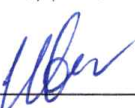 Протокол № 1   от«28» августа 2023 г.«Утверждаю»Директор МКОУ «Чуноярская средняя школа № 13»/Евлампьева Г.Г./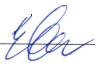 Приказ № 142/1 от «30» августа 2023 г.№ п/пНаименование разделов и тем программыКоличество часовКоличество часовКоличество часовЭлектронные (цифровые) образовательные ресурсы№ п/пНаименование разделов и тем программыВсегоКонтрольные работыПрактические работыЭлектронные (цифровые) образовательные ресурсыРаздел 1. Общие сведения о языкеРаздел 1. Общие сведения о языкеРаздел 1. Общие сведения о языкеРаздел 1. Общие сведения о языкеРаздел 1. Общие сведения о языкеРаздел 1. Общие сведения о языке1.1Основные функции русского языка2Библиотека ЦОКhttps://m.edsoo.ru/7f4144521.2Литературный язык1Библиотека ЦОКhttps://m.edsoo.ru/7f414452Итого по разделуИтого по разделу3Раздел 2. Язык и речьРаздел 2. Язык и речьРаздел 2. Язык и речьРаздел 2. Язык и речьРаздел 2. Язык и речьРаздел 2. Язык и речь2.1Виды речи. Монолог и диалог. Их разновидности61Библиотека ЦОКhttps://m.edsoo.ru/7f414452Итого по разделуИтого по разделу6Раздел 3. ТекстРаздел 3. ТекстРаздел 3. ТекстРаздел 3. ТекстРаздел 3. ТекстРаздел 3. Текст3.1Информационная переработка текста61Библиотека ЦОКhttps://m.edsoo.ru/7f4144523.2Функционально-смысловые типы речи41Библиотека ЦОКhttps://m.edsoo.ru/7f4144523.3Виды описания. Смысловой анализ текста3Библиотека ЦОКhttps://m.edsoo.ru/7f414452Итого по разделуИтого по разделу13Раздел 4. Функциональные разновидности языкаРаздел 4. Функциональные разновидности языкаРаздел 4. Функциональные разновидности языкаРаздел 4. Функциональные разновидности языкаРаздел 4. Функциональные разновидности языкаРаздел 4. Функциональные разновидности языка4.1Официально деловой и научный стиль. Жанры111Библиотека ЦОКhttps://m.edsoo.ru/7f414452Итого по разделуИтого по разделу11Раздел 5. Лексикология. Культура речиРаздел 5. Лексикология. Культура речиРаздел 5. Лексикология. Культура речиРаздел 5. Лексикология. Культура речиРаздел 5. Лексикология. Культура речиРаздел 5. Лексикология. Культура речи5.1Группы лексики попроисхождению.Активный и пассивный запас лексики2Библиотека ЦОКhttps://m.edsoo.ru/7f4144525.2Лексика с точки зрения сферы употребления171Библиотека ЦОКhttps://m.edsoo.ru/7f4144525.3Лексика русского языка с точки зрения ее происхождения3Библиотека ЦОКhttps://m.edsoo.ru/7f414452Итого по разделуИтого по разделу22Раздел 6. Словообразование. Культура речи. ОрфографияРаздел 6. Словообразование. Культура речи. ОрфографияРаздел 6. Словообразование. Культура речи. ОрфографияРаздел 6. Словообразование. Культура речи. ОрфографияРаздел 6. Словообразование. Культура речи. ОрфографияРаздел 6. Словообразование. Культура речи. Орфография6.1Морфемика и словообразование как разделы лингвистики1Библиотека ЦОКhttps://m.edsoo.ru/7f4144526.2Виды морфем.Основные способы образования слов в русском языке. Правописание сложных исложносокращённых слов6Библиотека ЦОКhttps://m.edsoo.ru/7f4144526.3Орфографический анализ51Библиотека ЦОКhttps://m.edsoo.ru/7f4144526.4Понятие об этимологии1Библиотека ЦОКhttps://m.edsoo.ru/7f4144526.5Морфемный и словообразовательный анализ слов31Библиотека ЦОКhttps://m.edsoo.ru/7f414452Итого по разделуИтого по разделу16Раздел 7. Морфология. Культура речи. ОрфографияРаздел 7. Морфология. Культура речи. ОрфографияРаздел 7. Морфология. Культура речи. ОрфографияРаздел 7. Морфология. Культура речи. ОрфографияРаздел 7. Морфология. Культура речи. ОрфографияРаздел 7. Морфология. Культура речи. Орфография7.1Части речи в русском языке2Библиотека ЦОКhttps://m.edsoo.ru/7f4144527.2Имя существительное111Библиотека ЦОКhttps://m.edsoo.ru/7f4144527.3Имя прилагательное184Библиотека ЦОКhttps://m.edsoo.ru/7f4144527.4Имя числительное213Библиотека ЦОКhttps://m.edsoo.ru/7f4144527.5Местоименение202Библиотека ЦОКhttps://m.edsoo.ru/7f4144527.6Глагол3413Библиотека ЦОКhttps://m.edsoo.ru/7f414452Итого по разделуИтого по разделу106Повторение пройденного материалаПовторение пройденного материала13Библиотека ЦОКhttps://m.edsoo.ru/7f414452Итоговый контроль (сочинения, изложения, контрольные и проверочные работы, диктанты)Итоговый контроль (сочинения, изложения, контрольные и проверочные работы, диктанты)1414Библиотека ЦОКhttps://m.edsoo.ru/7f414452ОБЩЕЕ КОЛИЧЕСТВО ЧАСОВ ПО ПРОГРАММЕОБЩЕЕ КОЛИЧЕСТВО ЧАСОВ ПО ПРОГРАММЕ2041430№ п/пТема урокаКоличество часовКоличество часовКоличество часовДатаизученияЭлектронные цифровые образовательные ресурсы№ п/пТема урокаВсегоКонтрольные работыПрактические работыДатаизученияЭлектронные цифровые образовательные ресурсы1Русский язык — государственный язык Российской Федерации1Библиотека ЦОКhttps://m.edsoo.ru/fa2617342Русский язык — языкмежнационального общения1Библиотека ЦОКhttps://m.edsoo.ru/fa2618c43Понятие о литературном языке1Библиотека ЦОКhttps://m.edsoo.ru/fa2619f04Повторение. Смысловой, речеведческий, языковой анализтекста (повторение изученного в 5классе)1Библиотека ЦОКhttps://m.edsoo.ru/fa261b125Повторение. Употребление ь и ъ (повторение изученного в 5 классе)1Библиотека ЦОКhttps://m.edsoo.ru/fa261c346Повторение. Правописание корней (повторение изученного в 5 классе)1Библиотека ЦОКhttps://m.edsoo.ru/fa261dc47Повторение. Правописание приставок (повторение изученногов 5 классе)1Библиотека ЦОКhttps://m.edsoo.ru/fa261ef08Повторение. Правописание суффиксов (повторениеизученного в 5 классе)1Библиотека ЦОКhttps://m.edsoo.ru/fa2620309Повторение. Слитное и раздельное написание не с глаголами, существительными и прилагательными (повторениеизученного в 5 классе)1Библиотека ЦОКhttps://m.edsoo.ru/fa26215c10Диктант /контрольная работа11Библиотека ЦОКhttps://m.edsoo.ru/fa26228811Виды речи. Монолог и диалог. Монолог-описание1Библиотека ЦОКhttps://m.edsoo.ru/fa2623f012Монолог-повествование1Библиотека ЦОКhttps://m.edsoo.ru/fa26251c13Монолог-рассуждение1Библиотека ЦОКhttps://m.edsoo.ru/fa26263e14Сообщение на лингвистическую тему1Библиотека ЦОКhttps://m.edsoo.ru/fa2627a615Виды диалога: побуждение к действию, обмен мнениями1Библиотека ЦОКhttps://m.edsoo.ru/fa26299016Монолог и диалог. Практикум1117Информационная переработка текста1Библиотека ЦОКhttps://m.edsoo.ru/fa262af818Информационная переработка текста. Главная и второстепенная информация1Библиотека ЦОКhttps://m.edsoo.ru/fa26341c19Информационная переработка текста. Способы сокращениятекста120Простой и сложный план текста1Библиотека ЦОКhttps://m.edsoo.ru/fa26358421Назывной и вопросный план текста1Библиотека ЦОКhttps://m.edsoo.ru/fa26386822План текста. Практикум11Библиотека ЦОКhttps://m.edsoo.ru/fa2639da23Функционально-смысловые типы речи (повторение)124Особенности функционально- смысловых типов речи125Описание признаков предметов и явлений окружающего мира126Особенности описания как типа речи1Библиотека ЦОКhttps://m.edsoo.ru/fa26400627Сочинение-описание (обучающее)1Библиотека ЦОКhttps://m.edsoo.ru/fa263d2228Особенности функционально- смысловых типов речи.Обобщение129Особенности функционально-смысловых типов речи. Практикум1130Официально-деловой стиль и его жанры1Библиотека ЦОКhttps://m.edsoo.ru/fa26506e31Особенности официально-делового стиля1Библиотека ЦОКhttps://m.edsoo.ru/fa264f0632Заявление, расписка1Библиотека ЦОКhttps://m.edsoo.ru/fa2651cc33Научный стиль и его жанры1Библиотека ЦОКhttps://m.edsoo.ru/fa26565e34Особенности научного стиля1Библиотека ЦОКhttps://m.edsoo.ru/fa26538e35Научное сообщение1Библиотека ЦОКhttps://m.edsoo.ru/fa2657c636Словарная статья. Требования к составлению словарной статьи1Библиотека ЦОКhttps://m.edsoo.ru/fa26599c37Повторение и обобщение по темам "Текст", "Функциональныеразновидности языка"138Повторение и обобщение по темам "Текст", "Функциональные разновидности языка". Практикум1139Составление вопросного плана к тексту изложения140Изложение (обучающее)1Библиотека ЦОКhttps://m.edsoo.ru/fa2679c241Контрольная работа по темам "Текст", "Функциональные разновидности языка"1142Лексика русского языка (повторение)1Библиотека ЦОКhttps://m.edsoo.ru/fa26610843Лексика русского языка с точки зрения ее происхождения1Библиотека ЦОКhttps://m.edsoo.ru/fa2662f244Лексические средства выразительности145Лексические средства выразительности. Эпитет1Библиотека ЦОКhttps://m.edsoo.ru/fa2682d246Метафора1Библиотека ЦОКhttps://m.edsoo.ru/fa26848047Исконно русские слова1Библиотека ЦОКhttps://m.edsoo.ru/fa26610848Заимствованные слова1Библиотека ЦОКhttps://m.edsoo.ru/fa2662f249Слова с полногласными и неполногласными сочетаниями150Лексика русского языка с точки зрения её активного и пассивного словоупотребления. Архаизмы, историзмы, неологизмы1Библиотека ЦОКhttps://m.edsoo.ru/fa26645a51Общеупотребительные слова. Диалектизмы1Библиотека ЦОКhttps://m.edsoo.ru/fa2668c452Профессионализмы1Библиотека ЦОКhttps://m.edsoo.ru/fa2671e853Жаргонизмы1Библиотека ЦОКhttps://m.edsoo.ru/fa2674d654Стилистические пласты лексики: стилистически нейтральная,высокая лексика1Библиотека ЦОКhttps://m.edsoo.ru/fa2676ca55Стилистические пласты лексики. Разговорная лексика1Библиотека ЦОКhttps://m.edsoo.ru/fa26785056Лексический анализ слова1Библиотека ЦОКhttps://m.edsoo.ru/fa267b3457Фразеологизмы. Их признаки и значение1Библиотека ЦОКhttps://m.edsoo.ru/fa267ca658Фразеологизмы. Источники фразеологизмов159Сочинение-описание природы и местности11Библиотека ЦОКhttps://m.edsoo.ru/fa26461e60Фразеологизмы нейтральные и стилистически окрашенные161Фразеологизмы и их роль в тексте162Повторение темы "Лексикология. Культура речи"163Повторение темы "Лексикология. Культура речи". Практикум1164Контрольная работа по теме "Лексикология. Культура речи"11Библиотека ЦОКhttps://m.edsoo.ru/fa2687c865Работа над ошибками, анализ работы166Морфемика и словообразование как разделы лингвистики (повторение)1Библиотека ЦОКhttps://m.edsoo.ru/fa26894467Основные способы образования слов в русском языке1Библиотека ЦОКhttps://m.edsoo.ru/fa2695d868Основные способы образованияслов в русском языке. Виды морфем1Библиотека ЦОКhttps://m.edsoo.ru/fa26984e69Основные способы образования слов в русском языке. Сложные и сложносокращённые слова1Библиотека ЦОКhttps://m.edsoo.ru/fa269a3870Основные способы образования слов в русском языке. Сложные и1Библиотека ЦОКhttps://m.edsoo.ru/fa269d1cсложносокращённые слова.Правописание сложных и сложносокращённых слов71Орфографический анализ сложных и сложносокращённых слов1Библиотека ЦОКhttps://m.edsoo.ru/fa26a03c72Понятие об этимологии173Морфемный и словообразовательный анализ слов1Библиотека ЦОКhttps://m.edsoo.ru/fa26a32074Морфемный и словообразовательный анализ слов. Практикум175Правописание корня -кас- — -кос- с чередованием а//о1Библиотека ЦОКhttps://m.edsoo.ru/fa26a4e276Правописание корня -кас- — -кос- с чередованием а//о. Практикум177Правописание приставок ПРЕ/ПРИ178Правописание приставок ПРЕ/ПРИ. Практикум1179Систематизация и обобщение по теме "Словообразование. Культураречи. Орфография"180Систематизация и обобщение потеме "Словообразование. Культура речи. Орфография". Практикум1181Контрольная работа по теме "Словообразование. Культураречи. Орфография"11Библиотека ЦОКhttps://m.edsoo.ru/fa26a9ba82Работа над ошибками, анализ работы183Морфология как раздел лингвистики. Части речи в русском языке1Библиотека ЦОКhttps://m.edsoo.ru/fa26ac4e84Части речи в русском языке. Части речи и члены предложения185Имя существительное как частьречи (повторение изученного в 5 классе)1Библиотека ЦОКhttps://m.edsoo.ru/fa26adde86Имя существительное как часть речи187Особенности словообразования имен существительных1Библиотека ЦОКhttps://m.edsoo.ru/fa26af4688Нормы словоизменения именсуществительных в именительном падеже множественного числа1Библиотека ЦОКhttps://m.edsoo.ru/fa26b28489Нормы словоизменения имен существительных в родительномпадеже множественного числа1Библиотека ЦОКhttps://m.edsoo.ru/fa26b3f690Нормы словоизменения сложных имен существительных с первой частью пол-1Библиотека ЦОКhttps://m.edsoo.ru/fa26b56891Правила слитного и дефисного написания пол- и полу- со словами1Библиотека ЦОКhttps://m.edsoo.ru/fa26ba0492Описание помещения (интерьера). Сбор материала1Библиотека ЦОКhttps://m.edsoo.ru/fa26416e93Практикум. Описание помещение (интерьера)1194Повторение темы "Имя существительное"195Контрольная работа по теме "Имя существительное"11Библиотека ЦОКhttps://m.edsoo.ru/fa26bb8096Работа над ошибками, анализ работы197Имя прилагательное как часть речи (повторение изученного в 5 классе)1Библиотека ЦОКhttps://m.edsoo.ru/fa26bf2c98Имя прилагательное как часть речи199Разряды имён прилагательных по значению1100Разряды имён прилагательных позначению. Качественные прилагательные1Библиотека ЦОКhttps://m.edsoo.ru/fa26c0b2101Разряды имён прилагательных по значению. Относительные прилагательные1Библиотека ЦОКhttps://m.edsoo.ru/fa26c2e2102Разряды имён прилагательных позначению. Притяжательные прилагательные1Библиотека ЦОКhttps://m.edsoo.ru/fa26c4ea103Степени сравнения качественных имен прилагательных.Сравнительная степень сравнениякачественных имен прилагательных1Библиотека ЦОКhttps://m.edsoo.ru/fa26c68e104Превосходная степень сравнениякачественных имен прилагательных1Библиотека ЦОКhttps://m.edsoo.ru/fa26c83c105Сжатое изложение. Смысловой анализ текста1106Изложение подробное/сжатое11107Морфологический анализ имен прилагательных1Библиотека ЦОКhttps://m.edsoo.ru/fa26cb7a108Правописание н и нн в именах прилагательных1Библиотека ЦОКhttps://m.edsoo.ru/fa26cce2109Правописание н и нн в именах прилагательных (закрепление). Практикум11Библиотека ЦОКhttps://m.edsoo.ru/fa26ce4a110Правописание суффиксов -к- и -ск- имен прилагательных1Библиотека ЦОКhttps://m.edsoo.ru/fa26cfbc111Правописание суффиксов -к- и -ск- имен прилагательных. Практикум11112Словообразование имён прилагательных. Правописаниесложных имен прилагательных1Библиотека ЦОКhttps://m.edsoo.ru/fa26d1f6113Правописание сложных имен прилагательных (закрепление). Практикум11Библиотека ЦОКhttps://m.edsoo.ru/fa26d336114Сочинение-описание внешности человека11115Обобщение изученного по теме«Имя прилагательное». Практикум11Библиотека ЦОКhttps://m.edsoo.ru/fa26d5e8116Контрольная работа по теме "Имя прилагательное"11Библиотека ЦОКhttps://m.edsoo.ru/fa26d70a117Работа над ошибками, анализ работы1118Имя числительное как часть речи. Общее грамматическое значение имени числительного1Библиотека ЦОКhttps://m.edsoo.ru/fa26d854119Синтаксические функции имен числительных1Библиотека ЦОКhttps://m.edsoo.ru/fa26d994120Разряды имен числительных по строению: простые, сложные, составные1121Разряды имен числительных построению: простые, сложные, составные. Практикум11122Разряды имен числительных по значению. Количественные числительные1Библиотека ЦОКhttps://m.edsoo.ru/fa26dac0123Разряды имен числительных позначению. Порядковые числительные1Библиотека ЦОКhttps://m.edsoo.ru/fa26dd40124Склонение количественных имен числительных1Библиотека ЦОКhttps://m.edsoo.ru/fa26dfa2125Склонение порядковых имен числительных1Библиотека ЦОКhttps://m.edsoo.ru/fa26e0ce126Склонение числительных. Практикум11127Разряды количественныхчислительных (целые, дробные, собирательные)1Библиотека ЦОКhttps://m.edsoo.ru/fa26e25e128Дробные числительные, их склонение, правописание1Библиотека ЦОКhttps://m.edsoo.ru/fa26e4c0129Собирательные числительные, их склонение1Библиотека ЦОКhttps://m.edsoo.ru/fa26e5f6130Нормы употребления собирательных числительных1Библиотека ЦОКhttps://m.edsoo.ru/fa26e7ea131Нормы словообразования имен числительных1Библиотека ЦОКhttps://m.edsoo.ru/fa26ea7e132Синтаксическая роль имён числительных1Библиотека ЦОКhttps://m.edsoo.ru/fa26ebbe133Синтаксическая роль имён числительных. Практикум11Библиотека ЦОКhttps://m.edsoo.ru/fa26edda134Морфологический анализ имен числительных1Библиотека ЦОКhttps://m.edsoo.ru/fa26f03c135Орфографический анализ имен числительных1Библиотека ЦОКhttps://m.edsoo.ru/fa26f65e136Обобщение изученного по теме«Имя числительное». Практикум1Библиотека ЦОКhttps://m.edsoo.ru/fa26f780137Проверочная работа по теме «Имя числительное»1Библиотека ЦОКhttps://m.edsoo.ru/fa26f91a138Контрольная работа по теме "Имя числительное"11139Работа над ошибками, анализ работы1140Местоимение как часть речи1Библиотека ЦОКhttps://m.edsoo.ru/fa26fa46141Разряды местоимений1Библиотека ЦОКhttps://m.edsoo.ru/fa26fc94142Личные местоимения1143Сжатое изложение. Смысловой анализ1144Сжатое изложение (обучающее)1145Возвратное местоимение себя1Библиотека ЦОКhttps://m.edsoo.ru/fa26ff46146Притяжательные местоимения1Библиотека ЦОКhttps://m.edsoo.ru/fa270072147Сочинение. Сбор материала1148Сочинение-описание картины11149Указательные местоимения1Библиотека ЦОКhttps://m.edsoo.ru/fa27019e150Определительные местоимения1Библиотека ЦОКhttps://m.edsoo.ru/fa27032e151Вопросительно-относительные местоимения1Библиотека ЦОКhttps://m.edsoo.ru/fa270464152Неопределенные местоимения1Библиотека ЦОКhttps://m.edsoo.ru/fa27082e153Отрицательные местоимения1Библиотека ЦОКhttps://m.edsoo.ru/fa2709dc154Отрицательные местоимения. Устранение речевых ошибок1Библиотека ЦОКhttps://m.edsoo.ru/fa270b44155Морфологический анализ местоимений1Библиотека ЦОКhttps://m.edsoo.ru/fa270e1e156Правила правописания местоимений: правописание местоимений с не и ни; слитное, раздельное и дефисное написаниеместоимений1157Правила правописания местоимений: правописание местоимений с не и ни; слитное, раздельное и дефисное написаниеместоимений. Практикум11158Повторение по теме "Местоимение"1159Практикум по теме "Местоимение"11Библиотека ЦОКhttps://m.edsoo.ru/fa270f86160Работа над ошибками, анализ работы1161Глагол как часть речи (обобщение изученного в 5 классе)1Библиотека ЦОКhttps://m.edsoo.ru/fa271166162Глагол как часть речи (обобщение изученного в 5 классе). Практикум11Библиотека ЦОКhttps://m.edsoo.ru/fa2712ce163Словообразование глаголов1Библиотека ЦОКhttps://m.edsoo.ru/fa271436164Сочинение. Сбор материала1165Сочинение на морально-этическую тему (обучающее)1166Переходные и непереходные глаголы1Библиотека ЦОКhttps://m.edsoo.ru/fa2715a8167Переходные и непереходные глаголы. Практикум11Библиотека ЦОКhttps://m.edsoo.ru/fa271774168Разноспрягаемые глаголы1Библиотека ЦОКhttps://m.edsoo.ru/fa271d14169Разноспрягаемые глаголы (закрепление). Практикум11Библиотека ЦОКhttps://m.edsoo.ru/fa271ec2170Безличные глаголы. Использование личных глаголов вбезличном значении1Библиотека ЦОКhttps://m.edsoo.ru/fa272020171Безличные глаголы. Использование личных глаголов в безличном значении. Практикум11172Наклонение глагола. Изъявительное наклонение1Библиотека ЦОКhttps://m.edsoo.ru/fa272354173Изъявительное наклонение (закрепление). Практикум11Библиотека ЦОКhttps://m.edsoo.ru/fa272548174Условное наклонение глагола1Библиотека ЦОКhttps://m.edsoo.ru/fa2726d8175Условное наклонение глагола (закрепление). Практикум1Библиотека ЦОКhttps://m.edsoo.ru/fa2728b8176Повелительное наклонение глагола1Библиотека ЦОКhttps://m.edsoo.ru/fa272ba6177Повелительное наклонение глагола (закрепление). Практикум11Библиотека ЦОКhttps://m.edsoo.ru/fa272d0e178Употребление наклонений1179Употребление наклонений. Практикум11Библиотека ЦОКhttps://m.edsoo.ru/fa27365a180Нормы образования формповелительного наклонения глагола1Библиотека ЦОКhttps://m.edsoo.ru/fa273312181Нормы образования форм повелительного наклонения глагола (закрепление). Практикум11Библиотека ЦОКhttps://m.edsoo.ru/fa2734f2182Проверочная работа по теме«Наклонения глагола»1Библиотека ЦОКhttps://m.edsoo.ru/fa272ec6183Видо-временная соотнесенность глагольных форм в тексте1Библиотека ЦОКhttps://m.edsoo.ru/fa273f6a184Видо-временная соотнесенность глагольных форм в тексте.Практикум11Библиотека ЦОКhttps://m.edsoo.ru/fa2740c8185Изложение. Смысловой анализ текста1186Изложение (обучающее)1187Морфологический анализ глагола1Библиотека ЦОКhttps://m.edsoo.ru/fa27423a188Морфологический анализ глагола (закрепление). Практикум11189Описание действий. Сбор материала1Библиотека ЦОКhttps://m.edsoo.ru/fa264a56190Сочинение-описание действий11191Правила правописания глаголов с изученными орфограммами1Библиотека ЦОКhttps://m.edsoo.ru/fa2748b6192Правила правописания глаголов сизученными орфограммами (обобщение изученного в 6 классе)1Библиотека ЦОКhttps://m.edsoo.ru/fa274a5a193Правила правописания глаголов с изученными орфограммами (обобщение изученного в 6классе). Практикум11194Орфографический анализ глагола. Практикум11195Контрольная работа по теме "Глагол"11196Работа над ошибками, анализ работы1197Повторение. Лексикология. Фразеология (повторениеизученного в 6 классе)1Библиотека ЦОКhttps://m.edsoo.ru/fa2753d8198Повторение. Морфемика. Словообразование. Орфография(повторение изученного в 6 классе)1Библиотека ЦОКhttps://m.edsoo.ru/fa275086199Повторение. Морфология (повторение изученного в 6 классе)1Библиотека ЦОКhttps://m.edsoo.ru/fa27525c200Повторение. Орфография. Правописание имен существительных, имен прилагательных (повторениеизученного в 6 классе)1201Повторение. Орфография. Правописание имен числительных, местоимений, глаголов (повторение изученного в 6 классе)1Библиотека ЦОКhttps://m.edsoo.ru/fa275540202Повторение. Текст. Анализ текста (повторение изученного в 6 классе)1203Итоговая контрольная работа за курс 6 класса11Библиотека ЦОКhttps://m.edsoo.ru/fa2758c4204Повторение. Анализ итоговой контрольной работы1ОБЩЕЕ КОЛИЧЕСТВО ЧАСОВ ПО ПРОГРАММЕОБЩЕЕ КОЛИЧЕСТВО ЧАСОВ ПО ПРОГРАММЕ2041429